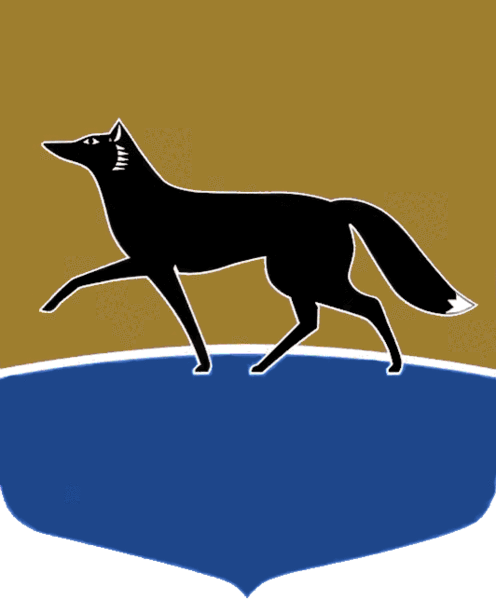 Принято на заседании Думы 20 декабря 2021 года№ 56-VII ДГОб установлении дополнительной меры социальной поддержки инвалидов, проживающих 
на территории города СургутаВ соответствии с частью 5 статьи 20 Федерального закона от 06.10.2003 
№ 131-ФЗ «Об общих принципах организации местного самоуправления 
в Российской Федерации», статьёй 15 Федерального закона от 24.11.1995 
№ 181-ФЗ «О социальной защите инвалидов в Российской Федерации», подпунктом 48 пункта 2 статьи 31 Устава муниципального образования городской округ Сургут Ханты-Мансийского автономного округа – Югры, 
в целях повышения социальной защищённости инвалидов Дума города РЕШИЛА:1. Установить за счёт средств местного бюджета дополнительную 
меру социальной поддержки в виде обеспечения условий доступности 
для инвалидов общего имущества в многоквартирных домах города Сургута согласно приложению.2. Администрации города:1) осуществить финансовое обеспечение предоставления дополнительной меры социальной поддержки путём предоставления субсидии юридическим лицам (за исключением государственных (муниципальных) учреждений), индивидуальным предпринимателям, выполняющим работы (оказывающим услуги) по обеспечению условий доступности для инвалидов общего имущества в многоквартирных домах города Сургута, в пределах бюджетных ассигнований, утверждённых 
в бюджете города на 2022 год и плановый период 2023 – 2024 годов;2) разработать положение по организации и проведению работ 
по обеспечению условий доступности для инвалидов общего имущества 
в многоквартирных домах;3) разработать порядок предоставления субсидии на финансовое обеспечение (возмещение) затрат на выполнение работ (оказание услуг) 
по обеспечению условий доступности для инвалидов общего имущества 
в многоквартирных домах.3. Настоящее решение вступает в силу после его официального опубликования.Приложение к решению Думы городаот 22.12.2021 № 56-VII ДГАдресный переченьмногоквартирных домов для выполнения работ по обеспечению условий доступности для инвалидов общего имущества в многоквартирных домах города СургутаПредседатель Думы города_______________ М.Н. Слепов«21» декабря 2021 г.Глава города_______________ А.С. Филатов«22» декабря 2021 г.№ п/пАдрес многоквартирного дома1.пр-т Пролетарский, д. 112.пр-т Мира, д. 36/13.ул. Грибоедова, д. 114.ул. Мелик-Карамова, д. 45/25.ул. Мелик-Карамова, д. 256.ул. 50 лет ВЛКСМ, д. 37.пр-т Комсомольский, д. 44/18.пр-т Мира, д. 79.пр-т Ленина, д. 4610.ул. Дзержинского, д. 6/111.ул. Энергетиков, д. 2112.пр-т Ленина, д. 5913.пр-т Ленина, д. 3314.пр-т Ленина, д. 3415.ул. Мелик-Карамова, д. 416.ул. Мелик-Карамова, д. 4017.ул. Энергетиков, д. 118.ул. Бажова, д. 519.пр-т Ленина, д. 3920.пр-т Ленина, д. 3221.ул. Декабристов, д. 1222.ул. Маяковского, д. 4523.ул. Декабристов, д. 924.ул. Университетская, д. 3125.ул. Просвещения, д. 4326.ул. Грибоедова, д. 2/1